Annotated BibliographyMrs. L. Kampmeyer JaeggiArt, Theater, and Entertainment School (ArTES)English Language Artslkjaeggi@me.com www.mrsjaeggi.weebly.com(661) 513-3068For this unit, you will be required to create an annotated bibliography that provides a basic overview of research you have conducted pertaining to the unit as a whole.  Your selection of sources will address your understanding of both the authors and texts that have been covered, as well as the genre as a whole.An annotated bibliography is an organized list of sources, each of which is followed by a brief note or "annotation."  These annotations do one or more of the following: describe the content and focus of the book or articlesuggest the source's usefulness to your researchevaluate its method, conclusions, or reliabilityrecord your reactions to the source.While there are several different methods to create a bibliographical annotation, you will provide one of two different types.Informative entries are a summary of the source.  To write it, begin by writing the thesis; then develop it with the argument or hypothesis, list the proofs, and state the conclusion.EX) Voeltz, L.M.  (1980).  Children's attitudes toward handicapped peers.  American Journal of Mental Deficiency, 84, 455-464.As services for severely handicapped children become increasingly available within neighborhood public schools, children's attitudes toward handicapped peers in integrated settings warrant attention.  Factor analysis of attitude survey responses of 2,392 children revealed four factors underlying attitudes toward handicapped peers: social-contact willingness, deviance consequation, and two actual contact dimensions. Upper elementary-age children, girls, and children in schools with most contact with severely handicapped peers expressed the most accepting attitudes.  Results of this study suggest the modifiability of children's attitudes and the need to develop interventions to facilitate social acceptance of individual differences in integrated school settings.Evaluative entries assess the source's strengths and weaknesses.  Say why the source is interesting or helpful to you, or why it is not. In doing this, you should list what kind of and how much information is given; in short, evaluate the source's usefulness.EX) Gurko, Leo. (1968). Ernest Hemingway and the Pursuit of Heroism.  New York: Crowell.This book is part of a series called "Twentieth Century American Writers":  a brief introduction to the man and his work.  After fifty pages of straight biography, Gurko discussed Hemingway's writing, novel by novel.  There's an index and a short bibliography, but no notes.  The biographical part is clear and easy to read, but it sounds too much like a summary.You will format your bibliography using standard MLA format.  For specifics on how to cite particular entries, use the following link as a guide: https://writing.wisc.edu/Handbook/DocMLA.html .For your bibliography, you will be required to have a combination of BOTH evaluative and informative entries.  In total, you will have five sources that include the following:One magazine or newspaper articleOne scholarly journal entry (for those of you with siblings in college, use their access to their library databases)One electronic sourceOne piece of fiction (either a novel or short story)One piece of nonfiction (either a longer work as a whole, or a chapter/section in a larger text)Bibliographies will be submitted ELECTRONICALLY via Google Drive to my ArTES email address.  DO NOT email an attachment of you assignment.  Use the following format to save your file: LastName.FirstInitial_p2bibliography.Finally, use the following screen capture as a template for how to properly format your bibliography.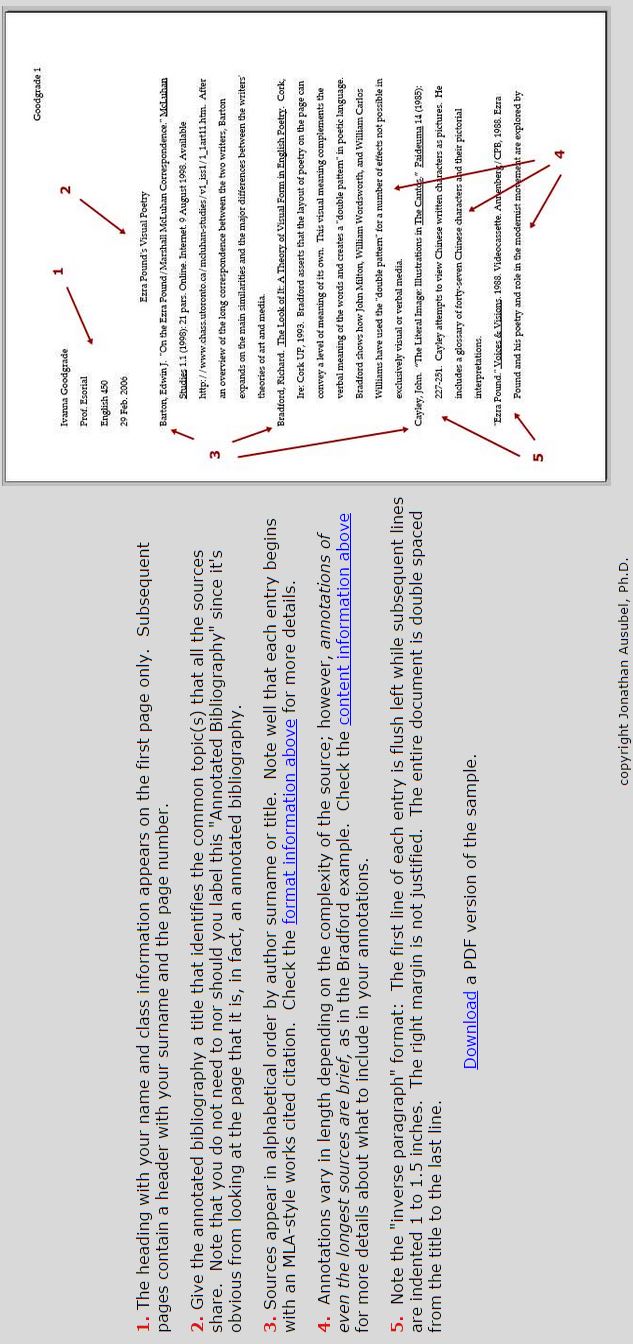 